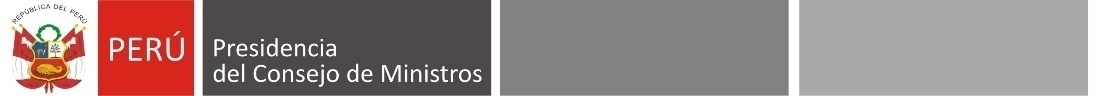 "Decenio de la Igualdad de Oportunidades para Mujeres y Hombres"
"Año del Bicentenario, de la consolidación de nuestra Independencia, y de la conmemoración de las Heroicas Batallas de Junín y Ayacucho"NOTIFICACIÓN DE ADJUDICACIÓNPerúProyecto: Mejoramiento y Ampliación de los Servicios de CTI para fortalecer el Sistema Nacional de Ciencia, Tecnología e InnovaciónConsultoría Individual: Monitor Senior - Alianzas EstratégicasContrato de Préstamo BIRF N° 9334-PEPE-PROCIENCIA-377906-CS-INDVLa presente comunicación tiene como objeto hacer de conocimiento los resultados de la evaluación de las expresiones de interés para el proceso de selección de un profesional para la Consultoría Individual “Monitor Senior - Alianzas Estratégica”, quedando conformado de la siguiente manera: Pedro Miguel Tapia OrmeñoRosmarie Hardmeier EspinozaDavid Romero AbadFlor de María Rodríguez GarcíaPatricia Milagros Maquera HuachoAlan Fischer Ayala ObregónAgradecemos a los profesionales que remitieron su expresión de interés y su participación en la presente convocatoria.Proyecto: Mejoramiento y Ampliación de los Servicios de CTI para fortalecer el Sistema Nacional de Ciencia, Tecnología e InnovaciónLima, Perúhttp://www.prociencia.gob.pe/expresiones-de-interes 